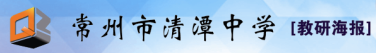 “讲台上的良师”——教研（备课）组研究课 第二周开课信息序号姓名学科开课日期课题开课班级开课地点研究方向备注1杨艳华政治9月12号周三下午第4节学习伴成长施3班教室课题研究课请相关备课组组长组织听课、评课2宋力诗历史9月13号周四上午第2节第二次鸦片战争八7班智慧教室课题研究课请相关备课组组长组织听课、评课